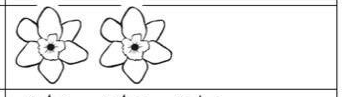      Proszę wyciąć prostokąty z kwiatkami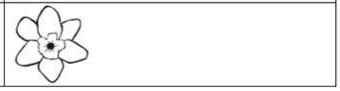 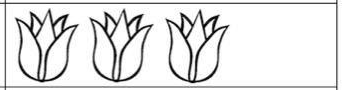 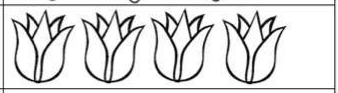 